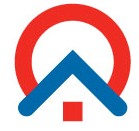 ООО «Энергокомфорт». Единая карельская сбытовая компания»
Заявлениена подключение к сервису «Личный кабинет»Прошу подключить к сервису «Личный кабинет».(Ф.И.О.)__________________________________________________________________Лицевой счет _____________________________________________________паспорт _________№___________,выдан______________________________зарегистрирован по адресу:_________________________________________контактные данные: номер мобильного телефона для получения пароля______________________адрес электронной почты для доставки квитанции _______________________ Способ авторизации на сайте:      e-mail      номер мобильного телефонаПриложение:Копия паспорта Копия свидетельства о праве собственности (либо паспортные данные о прописке)«___» ___________ 20__г.          ___________         __________________________	(подпись)	(Ф.И.О.)Я,_____________________________________(ФИО), реквизиты паспорта (иного документа, удостоверяющего личность): _________ ____________ выдан (когда и кем)_______________________________________________, адрес регистрации:_____________________________________________________________________, в соответствии с п. 4 ст. 9 Федерального закона от 27.07.2006 №152-ФЗ «О персональных данных», даю согласие ООО «Энергокомфорт». Карелия» (далее – Оператор), зарегистрированному по адресу: 185035, Республика Карелия, г. Петрозаводск, ул. Кирова, д.49а, этаж 1, на обработку своих персональных данных, как с использованием средств автоматизации, так и без использования таких средств, включая сбор, запись, систематизация, накопление, хранение, уточнение (обновление, изменение), извлечение, использование, передача (предоставление, доступ), обезличивание, блокирование, удаление, уничтожение следующих категорий персональных данных: фамилия, имя, отчество; дата и место рождения; полные реквизиты документа, удостоверяющего личность; адрес регистрации, адрес проживания; ИНН; номер страхового свидетельства государственного пенсионного страхования; банковские реквизиты; контактный телефон.Согласие дается для целей выполнения договорных обязательств и функций гарантирующего поставщика.  Настоящее согласие действует с момента его представления Оператору, может быть отозвано мной в любое время путем подачи Оператору заявления в простой письменной форме. Срок обработки персональных данных составляет три года после расторжения договора энергоснабжения, достижения целей обработки персональных данных.«___» ___________ 20__г.          ____________         __________________________	(подпись)	(Ф.И.О.)